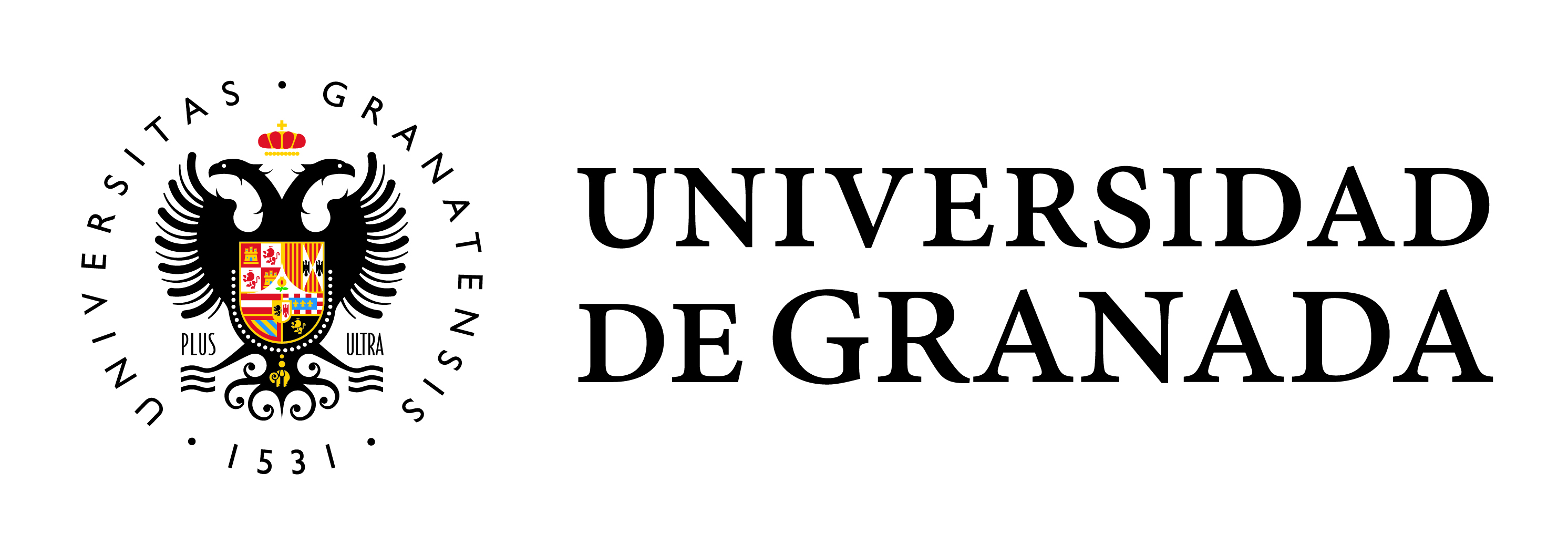 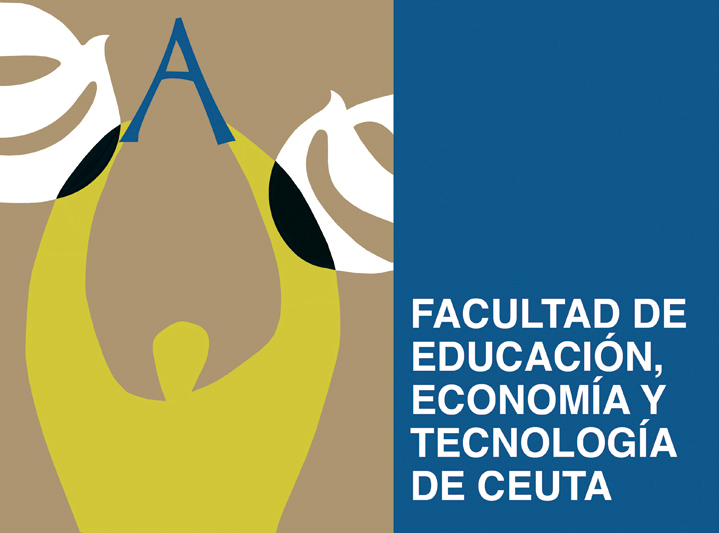 GRADO EN ADMINISTRACIÓN Y DIRECCIÓN DE EMPRESASFacultad de Educación, Economía y Tecnología de CeutaCOMISIÓN EVALUADORA DE TRABAJO/S FIN DE GRADOESTUDIANTE/S: Presidente/a: Secretario/a: Vocal: Suplente: 						                      Fdo.: Dpto. de 